Alien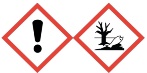     Contains alpha iso methyl ionone, coumarin, geraniol, geranyl acetate, helional. Warning-May produce an allergic reaction Toxic to aquatic life with long lasting effects. Avoid release to the environment. IF ON SKIN: Wash with plenty of soap & water. If skin                            irritation or rash occurs seek medical advice/attention. Dispose of contents/container                                      to approved disposal site, in accordance with local regulations.                                                                                                                                                                                                                                                                                                                                                                                                                                                                                                                                             Indulgencia Scents 11, YO42 2ST indulgencia@yahoo.com                                                          www.indulgencia.shopAngelContains: CANTHOXAL, limonene, coumarin, p-tertbutyl-alpha-methylhydrocinnamic aldehyde. May produce an allergic reaction.                        Harmful to aquatic life with long lasting effects. IF ON SKIN: Wash with                             plenty of soap & water. If skin irritation or rash occurs seek medical advice/attention. Dispose of contents/container to approved                                  disposal site, in accordance with local regulations.                                                                                                                                                                                                                                                                                                                                                                                                                                                                                                                                               Indulgencia Scents- 11, YO42 2ST www.indulgencia.shop                                           indulgencia@yahoo.com                      Apple Pie  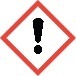 Warning: May cause an allergic skin reaction. Harmful to aquatic life with long lasting effects. IF ON SKIN: Wash with plenty of soap and water. If skin irritation or rash occurs:                   Get medical advice/attention. Dispose of contents/container to approved disposal                         site, in accordance with local regulations. Contains Cinnamal, ALLYL CYCLOHEXYLPROPIONATE, CITRAL, DELTA-DAMASCONE, EUGENOL,                          GERANYL ACETATE, HELIOTROPINE, METHYLCINNAMIC ALDEHYDE,                               NERYL ACETATE. May produce an allergic reaction.                                       Indulgencia Scents- 11, YO42 2ST  www.indulgencia.shop                               Aventus for HimContains: ALPHA PINENE, ISOE SUPER, limonene, 3 and 4-                                  (4-hyrdoxy -4 methylpentyl) -3- cyclohexene -1-carboa-xaledehyde.                      May produce an allergic skin reaction.Dispose of contents/container                                  to approved disposal site in accordance  with local regulations.                                                                                                                                                                                                                                                                                                                                                                                                                                                                                                                                               Indulgencia Scents – 11, YO42 2ST                                       www.indulgencia.shop                                           Avobath(CITRAL, LINALOOL, LINALYL ACETATE) Warning:                  May cause an allergic skin reaction. IF ON SKIN: Wash                  with plenty of soap and water. If skin irritation or rash                occurs: Get medical advice/attention.  Dispose of contents/container to approved disposal site, in accordance with local                              regulations. Contains CINNAMAL. May produce an allergic reaction.                                                Indulgencia Scents- 11, YO42 2ST www.indulgencia.com                                           indulgencia@yahoo.com Instagram@ Indulgencia.scentsBaby Bath TimeMay produce an allergic reaction.                                                                 Contains:  HELIOTROPINE, HEXYL SALICYLATE,TETRAHY-                       DROLINALOOL. Dispose of contents/container to  approved                    disposal site, in accordance with local regulations.                                                                                                                                                                                                                                                                                                                                                                                                                                                                                                                                             Indulgencia.Scents 11, YO42 2ST. indulgencia@yahoo.com                                                          www.indulgencia.shopBaby Powder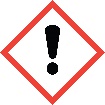 Contains: NEROL, COUMARIN, GERANIOL, LINALOOL, AMYL CINNAMAL, METHYL CINNAMATE, 4-TERT-BUTYLCYCLOHEXYL ACETATE. Warning: May produce      an allergic reaction Harmful to aquatic life with long lasting effects. Avoid release to the environment. IF ON SKIN: Wash with plenty                                         of soap & water. If skin irritation or rash occurs seek medical advice/attention.                            Dispose of contents/ container to approved disposal site,                                                             in accordance with local regulations.                                                                                                                                                                                                                                                                                                                                                                                                                                                                                                                                             Indulgencia Scents - 11, YO42 2ST www.indulgencia.shop            Baked Cookies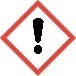 Warning: May cause an allergic skin reaction.                                      IF ON SKIN: Wash with plenty of soap and water. If                          skin irritation or rash occurs: Get medical advice/            attention. Dispose of contents/container to approved disposal site, in accordance                           with local regulations. Contains (CINNAMAL) ALLYL CYCLOHEXYLPROPIONATE,                         COUMARIN,  EUGENOL, HELIOTROPINE. May produce an allergic reaction.          Indulgencia Scents- 11, YO42 2ST  www.indulgencia.shop                       indulgencia@yahoo.com                                                         Bakewell Tart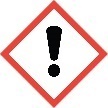 Contains: HELIOTROPINE.                                         Warning: May produce an allergic reaction.  IF ON SKIN: Wash with plenty of soap & water. If skin irritation or rash occurs seek medical advice/attention.                                                                        Dispose of contents/ container to approved disposal site, in                                                 accordance with local regulations.                                                                                                                                                                                                                                                                                                                                                                                                                                                                                                                                                    Indulgencia Scents 11, YO42 2ST  indulgencia@yahoo.com                          www.indulgencia.shopBanana MilkshakeContains METHYL 2-OCTYNOATE.                                                                May produce an allergic reaction.                                                               Safety data sheet available on request..                                                                                                                                                                                                                                                                                                                                                                                                                                                                                                                                               Indulgencia Scents- 11, YO42 2ST                            www.indulgencia.shop                                                                                                 E: indulgencia@yahoo.com Berry BakeWarning: May cause an allergic skin                                 reaction. IF ON SKIN: Wash with plenty                                      of soap and water. If skin irritation or rash occurs:                         Get medical advice/attention. Dispose of contents /container to approved                       disposal site, in accordance with local regulations. Contains ETHYL METHYLPHENYLGLYCIDATE) DELTA-DAMASCONE. May produce an allergic reaction. Indulgencia Scents- 11, YO42 2ST www.indulgencia.shop                                           indulgencia@yahoo.comBirthday CakeContains benzyl salicylate.                                                                           May produce an allergic reaction                                                            Dispose of contents/container to approved disposal site,                                     in accordance with local regulations.                                                                                                                                                                                                                                                                                                                                                                                                                                                                                                                                               Indulgencia Scents – 11, YO42 2ST                                       www.indulgencia.shop                                                                                                  E:indulgencia@yahoo.comBlack CherryContains: BUTYLPHENYLMYLPROPIONAL,                       HYDROXYCITRONELLAL, ACETYLCEDRENE.                                                 May produce an allergic reaction.                                                                                                                                                                                                     Indulgencia Scents – 11, YO42 2ST                          www.indulgencia.shop                                            E:indulgencia@yahoo.comBlack CoconutContains: Coumarin.                                                                             May produce an allergic reaction  .                                                                                                                                                                                                                                                                                                                                                                                                                                                                                                                                               Indulgencia Scents – 11, YO42 2ST                            www.indulgencia.shop                                             E:indulgencia@yahoo.com                                                                  Black OpiumContains CASHMERAN, benzyl                                       salicylate, hexyl cinnamic aldehyde, helional,                         hydroxy citronellal. Warning: May produce an allergic reaction Toxic to aquatic life                                  with long lasting effects. Avoid release to the environment. IF ON SKIN: Wash with                               plenty of soap & water. If skin irritation or rash occurs seek medical advice/attention.                            Dispose of contents/container to approved disposal site, in accordance with local regulations.                                                                                                                                                                                                                                                                                                                                                                                                                                                                                                                                             Indulgencia Scents 11, YO42 2ST. indulgencia@yahoo.com                                                          www.indulgencia.shop Blueberry MuffinHarmful to aquatic life with long lasting effects.                                                    Dispose of contents/container to hazardous or special waste                         collection point, in accordance with local, regional, national and/or                 international regulation. Contains Cinnamic aldehyde.                                            May produce an allergic reaction.                                                                  Indulgencia Scents- 11, YO42 2ST  www.indulgencia.shop                                           indulgencia@yahoo.com                 Bon Bon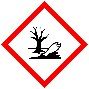       Toxic to aquatic life with long lasting effects.       Contains: Contains alpha iso methyl ionone,                           benzyl salicylate, hydroxycitronellal, limonene,                       CASHMERAN, helional, ISO E SUPER. May produce an allergic reaction.                           heliotropin, LIXETONE. May cause an allergic skin reaction.                                                 . Dispose of contents/container to approved disposal site,                                                             in accordance with local regulations..                                                                                                                                                                                                                                                                                                                                                                                                                                                                                                                                           Indulgencia Scents – 11, Yo42 2ST www.indulgencia.shop                                          indulgencia@yahoo.com           Bora Bora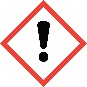 Contains:  D-LIMONENE.                                              Warning: May produce an allergic reaction                     Avoid release to the environment. IF ON SKIN: Wash with plenty of soap                              & water. If skin irritation or rash occurs seek medical advice/ attention.                          Dispose of contents/ container to approved disposal site, in accordance                        with local regulations.                                                                                                                                                                                                                                                                                                                                                                                                                                                                                                                                             Indulgencia Scents 11, YO42 2ST   www.indulgencia.shopBoss Orange for HimContains: TETRAMETHYLACETYLOCTAHYDRONAPHTHALENES, HYDROXYISOHEXYL 3-CYCLOHEXENE CARBOXALEHYDE,                                  CITRAL, LINALOOL, ACETYLCEDRENE, HEXYL SALICYLATE, METHYLENEDIOXYPHENYL METHYLPROPANAL, 4- TERTBUTYLCYCLOHEXYLACETATE. May produce an allergic skin reaction.                 Dispose of contents/ container to approved disposal site, in accordance                                with local regulations.                                                                                                                                                                                                                                                                                                                                                                                                                                                                                                                                             Indulgencia Scents – 11, YO42 2ST www.indulgencia.shopBottled BossWarning: May cause an allergic                   skin reaction. Toxic to aquatic life with                      long lasting effects. IF ON SKIN: Wash with plenty of soap and water. If                             skin irritation or rash occurs: Get medical advice/attention. Dispose of                             contents/container to approved disposal site, in accordance with local                     regulations. Contains (TETRAMETHYL ACETYLOCTAHYDRONAPHT-HALENES)ACETYLCEDRENE, LIMONENE, LINALOOL. May produce an allergic. Indulgencia Scents 11, YO42 2ST www.indulgencia.shopBubblegumContains amyl cinnamic aldehyde,                               alpha iso methyl ionone, METHYL CINNAMATE.             May produce an allergic reaction. Harmful to aquatic                     life with long lasting effects. Avoid release to the   environment. IF ON SKIN: Wash with plenty of soap & water. If skin irritation                                or rash occurs seek medical advice/attention. Dispose of contents/                             container to approved disposal site, in accordance with local regulations.                                                                                                                                                                                                                                                                                                                                                                                                                                                                                                                                               Indulgencia Scents- 11, YO42 2ST www.indulgencia.shop                                           indulgencia@yahoo.com